w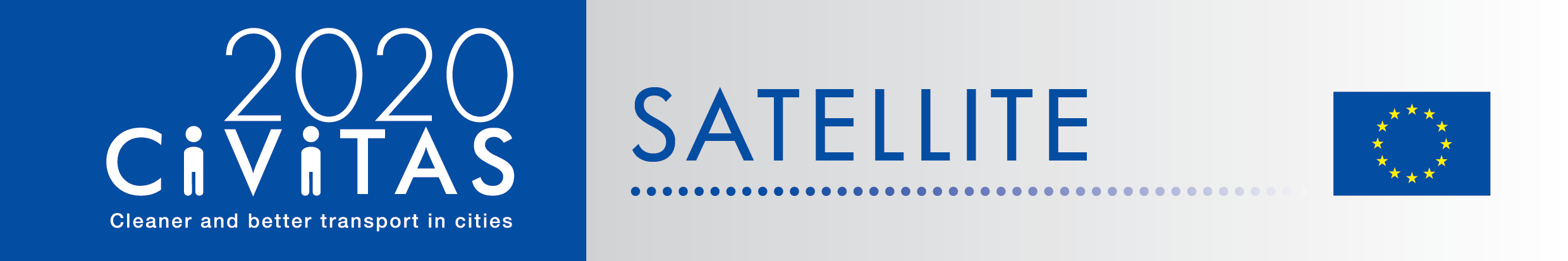 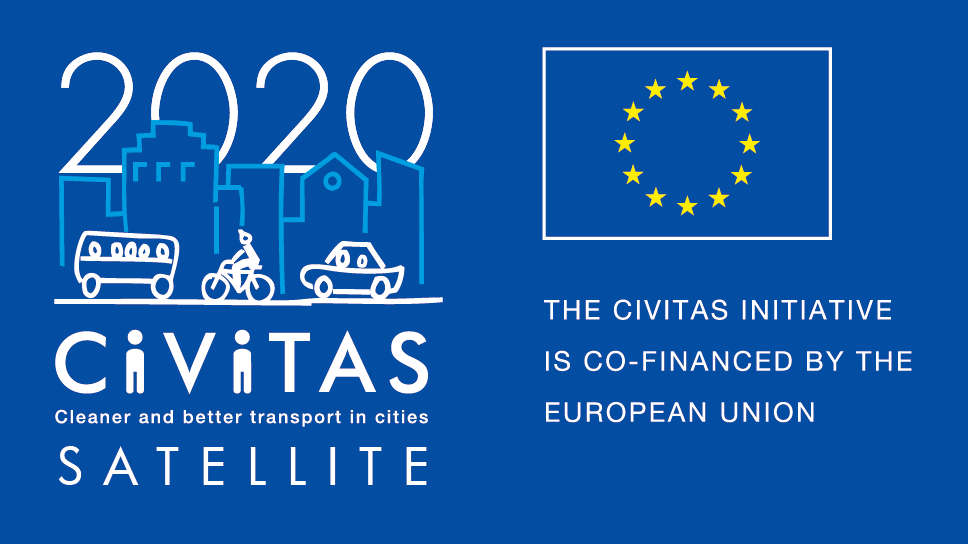 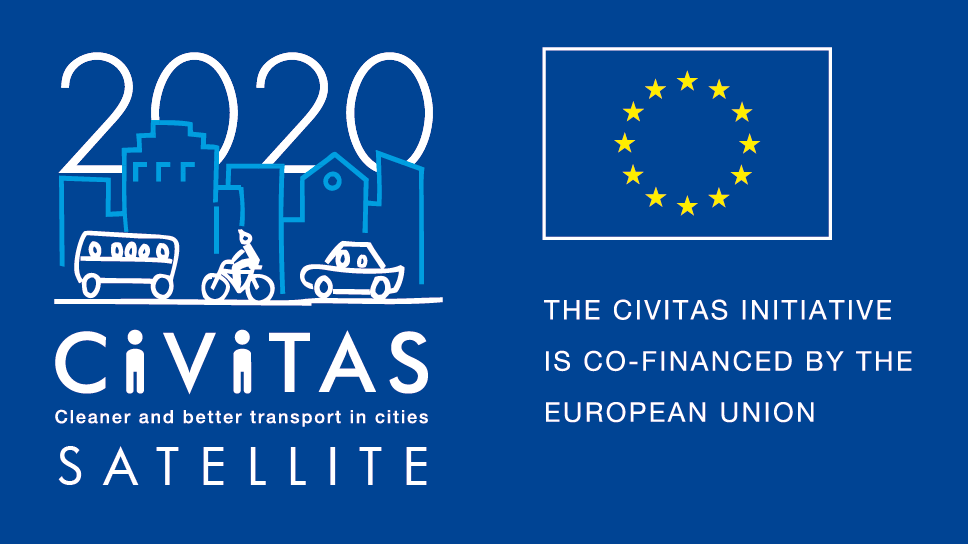 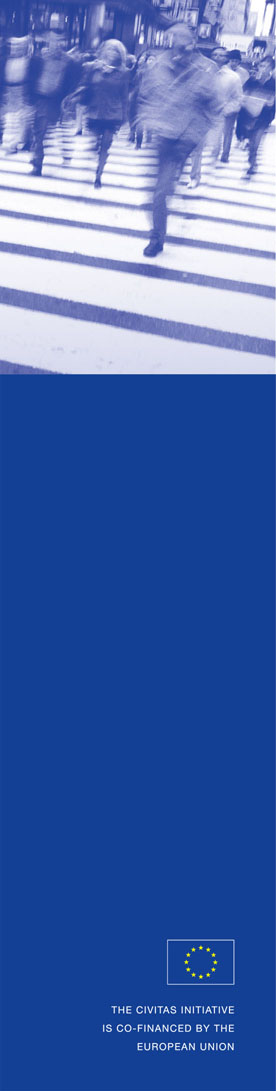 Contact personPedro Vale Moreira, Mobility Department Technician, Braga MunicipalityMobile: +351 966412621E-mail: pedro.moreira@cm-braga.ptLocationCity Offices (technical services):https://www.google.pt/maps/place/Convento+do+P%C3%B3pulo/@41.5523895,-8.42894,19.22z/data=!4m5!3m4!1s0x0:0x78efeb176cc86c19!8m2!3d41.5523322!4d-8.4288003HotelsHotel Dona Sofiahttp://hoteldonasofia.com/hotelds/Hotel Bracara Augustahttp://www.bracaraaugusta.com/Urban Hotel da Estação - Bragahttps://pt.hoteis.com/ho346452/urban-hotel-da-estacao-braga-portugal/Basic Bragahttp://www.axishoteis.com/pt/Axis-Hoteis/Hoteis/Basic-Braga-by-Axis/O-Hotel.aspxHotel Ibis Braga Centrohttp://www.ibis.com/pt/hotel-1802-ibis-braga-centro/index.shtmlThese are some suggestions, however, the participants should feel free to choose among other options, as there are some more nice and good located places to stay.Map and directions to venues and hotelsWe’d also like to send you the locations of the places where the activities are planned to occur and other useful sites, so that the partners can be aware of which are the best places to stay at:Town Hall (main building):https://www.google.pt/maps/place/C%C3%A2mara+Municipal+Braga/@41.551493,-8.4288825,19.22z/data=!4m5!3m4!1s0x0:0xc6bd5cc2f635ca02!8m2!3d41.5510169!4d-8.428353Town Hall (technical services):https://www.google.pt/maps/place/Convento+do+P%C3%B3pulo/@41.5523895,-8.42894,19.22z/data=!4m5!3m4!1s0x0:0x78efeb176cc86c19!8m2!3d41.5523322!4d-8.4288003GNRation (where most activities shall be hosted):https://www.google.pt/maps/place/GNRation/@41.5524546,-8.4270961,18.92z/data=!4m5!3m4!1s0x0:0xf715da419f911455!8m2!3d41.5531265!4d-8.42622D. Diogo de Sousa Museum (where some activities may take place):https://www.google.pt/maps/place/D.+Diogo+de+Sousa+Museum/@41.5470304,-8.4286039,17.69z/data=!4m5!3m4!1s0x0:0x7a6bc246b3f973c9!8m2!3d41.5460718!4d-8.4271996University of Minho Rectory (where some activities may take place):https://www.google.pt/maps/place/Reitoria+da+Universidade+Do+Minho/@41.550248,-8.4265477,18z/data=!4m5!3m4!1s0x0:0xf0436ef6772c3f28!8m2!3d41.5507615!4d-8.4264345Train station:https://www.google.pt/maps/place/Braga/@41.5462235,-8.4386483,16.47z/data=!4m5!3m4!1s0xd24fedc2cba201f:0xa50563ed3bab78eb!8m2!3d41.5481505!4d-8.434445Bus station:https://www.google.pt/maps/place/Norton+Matos+(C+Camionagem)/@41.5546444,-8.4263518,18z/data=!4m5!3m4!1s0x0:0xae2d2a6f3f4e7410!8m2!3d41.5552639!4d-8.4248551Finally, we inform that the possible ways to get from the airport of Porto to Braga are the following:GetBusGetBus is a shuttle bus that drives the passengers from Porto Airport to Braga’s Bus Station and vice-versa. It stops right outside of the airport door. The ticket can be bought directly with the bus driver, which will be dependent on availability of seats, or beforehand on the websiteThe cost of the ticket is 8€. If you buy a return ticket, it will cost 14€The frequency of the buses is around every 2 hours and the trip takes about 50minMore info on GetBus: https://getbus.eu/en/Metro + TrainIn the airport, take Metro do Porto’s E Line to Campanhã.Type and cost of ticket: Z4, 1,95€You’ll need an Andante Card which you can charge with how many tickets you need. The card can only be used by one person at a time and it costs 0,60€The E line has a frequency of around 20min on weekdaysThe trip to Campanhã takes 33minMore info on Metro do Porto: http://en.metrodoporto.pt/In Campanhã, take the train Urbano to Braga.When you buy the ticket on the machines or at the counters with the train station’s staff, you can choose precisely the destination: Braga. The cost will be 3,15€The chargeable card for the train costs 0,50€ and works the same way as the metro oneThere is at least one train per hour from Porto to Braga, usually departing from Porto at XX:45 and the trip takes 1h10. At peak hours there are other connections and the trip will be a bit shorter (around 50min).There are other train services connecting Porto and Braga, which are faster but not so frequent during the day and they cost significantly more.More info on the trains: https://www.cp.pt/passageiros/en/Day 1 (Venue: City Offices)Day 1 (Venue: City Offices)Day 1 (Venue: City Offices)TimeSubjectNotes / ObjectivesAMArrivalsParticipants arrive in Braga14.00-14.30Introduction and roundtable City of BragaAllIntroduction in the City’s strategy and ongoing projects in transport and mobility. Participants present themselves.14.30-15.30Speed-networking session, expectations for the visitAllParticipants get to know each other.Discussion on expectations on this site visit.15.30-16.00Coffee break16.00-18.00Site visit: TUB – Public Transportation Company of Bragae-mobility on public transportationTUB – Transportes Urbanos de BragaVisiting the Municipal company for public Transportation – electric buses.18.00Official Networking receptionDay 2 (Venue: City Offices)Day 2 (Venue: City Offices)Day 2 (Venue: City Offices)TimeSubjectNotes / Objectives9.00-12.00Session 1 Site visits on autonomous carBosch car Visiting the Bosch factory, and the autonomous car that is being developed there.12.00-13.00Lunch14.00-18.00Session 2 – Site visit Urban Innovation Laboratories (Living Laboratories For Decarbonisation)Centro de Computação Gráfica/Minho UniversityPresentation of the BUILD project, a smart city project developed with universities, industry and investigation centres18.00Networking dinnerDay 3 (Venue: City Offices )Day 3 (Venue: City Offices )Day 3 (Venue: City Offices )TimeSubjectNotes / Objectives9.00-12.00Session 1: Humanizing the City – Connecting NeighbourhoodsPolicy for the neighbourhoods in Braga.12.00-13.00Lunch13.00–15.00Evaluation and transferability sessionDiscussion on the output of the visit and drafting of the evaluation report15.00End of the visit